Geirfa - enwauAnsoddeiriau Ansoddeiriau - Sut un ydi'r ddraig? Berfau - Beth mae'r ddraig yn ei wneud?Beth sydd gan y ddraig?Patrymau:Gêm : Oes gan y ddraig...?Gêm 1Rhaid i bawb lunio darlun o ddraig a'i henwi.  Byddant yn gwneud yn siwr fod nodweddion arbennig gan eu draig, ac yn ei labelu  (rhai gweledol e.e. clustiau pigog/ tafod fforchiog/ cynffon fflamgoch - cofiwch ddefnyddio'r eirfa, medrwch gyfyngu'r eirfa i ddechrau e.e. 3 enw, 3 ansoddair) .Yna bydd un plentyn yn dweud pwy di o/ hi e.e. Helo Dani Deiliog ydw i.Mae'r lleill yn cael gofyn 'Oes gen ti..' e.e. Oes gen ti dafod fforchiog?Rhaid i Dani Deiliog ateb - Oes/ Nagoes.Mae ganddynt 10 tro i gael y disgrifiad yn gywir.Gêm 2 - Ydi'r Ddraig yn...?Yr un peth a'r gêm Oes Gan y Ddraig..?  Ond y tro yma, mae'r plant yn gofyn Ydi'r ddraig yn...? Byddant wedi dewis nodweddion i'r ddraig e.e. llamu'n uchel, swatio'n swil...Mae'r plant yn gofyn 'Wyt ti yn..'Rhaid i Dani Deiliog ateb - Ydw/ nac ydw.Gerifa lleoliadau byd ffantasi.Gerifa lleoli ar gyfer y llwybr.Llunio llwybr. Rhaid i'r pletyn wneud cyfres o gyfarwyddiadau i'w ffrindiau eu  dilyn, gellir addasu trwy dorri ar y nifer e.e. 3 cham, 5 cam, 10 cam.Gair o eglurhâd -  Byddai'n fanteisiol creu'r llwybr yn yr awyr agored, gan ddefnyddio deunyddiau naturiol e.e. dail, cerrig, brigau.  Dylid annog y llafar yn bennaf, ond wrth gwrs gellir symud ymlaen i gofnodi ar ffurf diagramau wedi eu labelu, llythyrau, rhestrau, stori, dyddiadur a.y.b.Y plant i greu cyfarwyddiadau dilyn y llwybr gan ddefnyddio'r eirfa e.e. Yn gyntaf dos o dan y bont, Yn ail dos heibio'r castell, Yna dringa uwchben  y rhaeadr.  Gwylia rhag ofn fod anghenfil tu ôl i'r hen dderwen.  Bydd cerdyn un * yn dynodi fod yn rhaid  dweud brawddeg syml am yr anghenfil. e.e. Mae gan yr anghenfil lygaid disglair a chynffon fforchiog.Bydd cerdyn ** yn dynodi fod angen sôn am ymateb e.e. Mi fydd yn rhaid i mi neidio ar yr enfys, yna glanio ar y cwmwl ac aros yno nes bydd yr anghenfil wedi pasio.Bydd cerdyn *** yn dynodi her ychwanegol - bydd yn rhaid disgrifio'r anghenfil/draig, gan sôn am edrychiad a chymeriad, yn ogystal a dweud lle mae hi/fo. e.e. Gwyliwch, mae'r ddraig yn anferth, mae ganddi lygaid disglair, tafod fforchiog a chynffon fflamgoch.  Mae hi'n frawychus iawn yn rhuo fel tarw, ac yn beryglus.  Yn yr ogof mae hi'n swatio, ond mae'n gallu cuddio weithiau tu ôl i'r hen dderwen fawr.trwyntafodcroentraedllygaidewineddclustiaucrafangauanadltafodcynffonadenyddpigogcryfcaledpoethdisglairuchelllydanesmwythffyrnigcochlydfforchioggludogtanllydfflamgochffyrnigtawelbrawychusswilswnllydofnusblinannwylffraegarcyfeillgardychrynllydffyddlonperyglushiraethusrhuoswatiosleifioymosodllamucrafanguneidiocrafuhedfanchwythucuddioanadlucriobloeddionyth clydcyw draigcartrefpotel ddŵr poethogofplanced bluwyaumwsogdeorpram draigMae gan y ddraig..Does gan y ddraig ddim..Mae ganddi..Does ganddi ddim..Un.... ydi hiRhai ... ydyn nhwTafod .... sydd ganddiAdenydd ... sydd ganddiLlygaid .. sydd ganddi Glywsoch chi...?Yn ei cheg mae...Ar ei thraed mae..Pan fydd..Mae hi yn ..Bydd yn ...Ni fydd byth yn ...Weithiau bydd yn .. Ond dro arall bydd..Unwaith ... Felly...Yn y bôn un ...Mae hi wrth ei bodd yn ..Ond mi wn i ..Efallai..tafod/dafodfforchiogclustiau/glustiaupigogcynffon/gynffonfflamgochrhuo'n danllydswatio'nuchelllamu'nswilanadlu'nfrawychuscastellogofcoedwigtŵrcreigiauffynnonpistyllrhaeadrcwmwlmynyddhen dderwenceunantpalastroed yr enfysboncyff gwagceubrenpontbwthyno danuwchbenwrth ymylgyferbyn âdrws nesaf itu ôlo flaenar ôl cyn cyrraedd1.Yn gyntaf rhaid i ti fynd at ddrws y castell.  2.Yn ail ....3.Yn drydydd..4.Wedyn..5.Yn dilyn hynny..6.Gwylia ....!                 *7.Efallai bydd....8.Rhaid i ti ..               **9.Dos yn syth ymlaen..10.Yn olaf..                  ***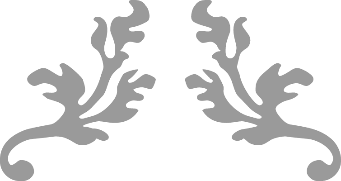 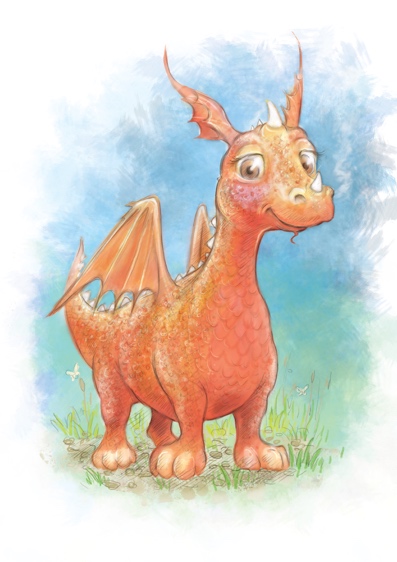 